Graph PGraph Q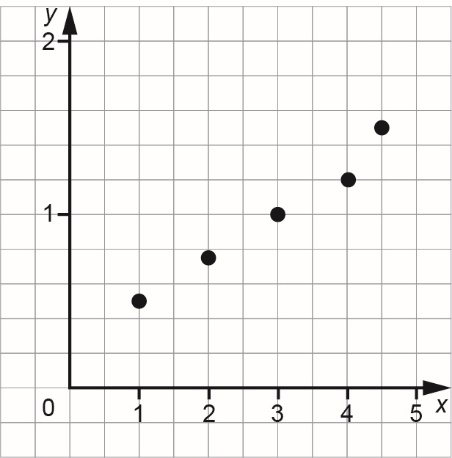 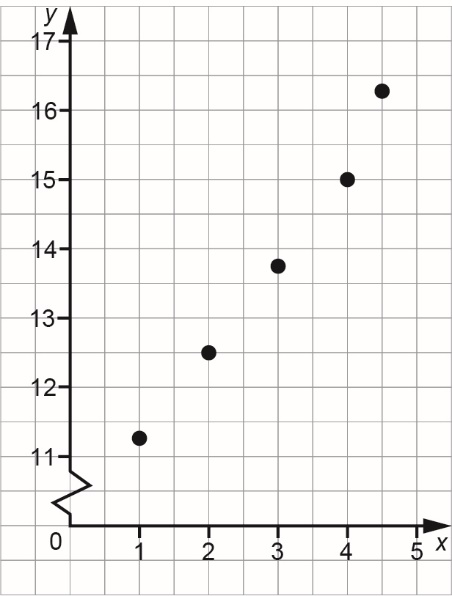 Graph RGraph S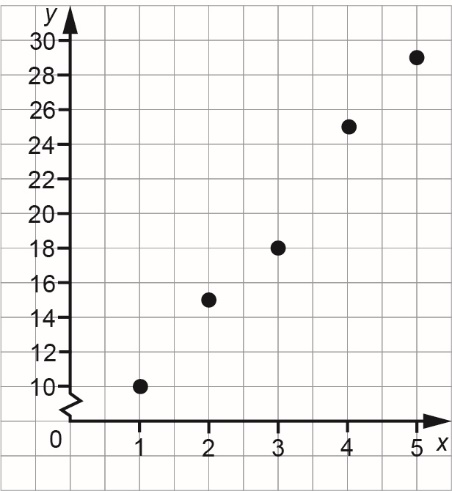 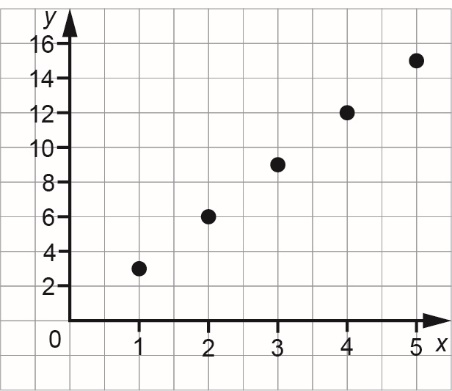 Graph T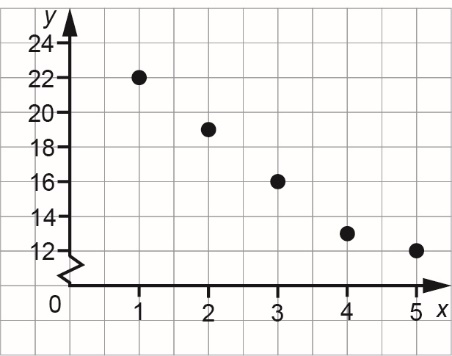 